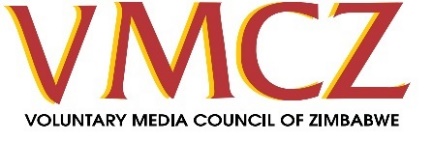 Call for Investigative Journalism Story PitchesCall Number: 007/2022 (SMAZ)The Voluntary Media Council of Zimbabwe (VMCZ) is inviting journalists and documentary filmmakers to pitch story ideas on investigative journalism (IJ) on transnational crimes. This call for investigative story pitches is part of VMCZ’s objective of strengthening watchdog journalism and media reporting for accountability. An investigation that will result in a series of stories will be highly considered for funding. The main criterion for eligibility is that the pitch should include the following: 1 (one)- in-depth investigative story with thorough investigations on transnational organised crimes 1 (one)- follow-up story to the in-depth investigative story published Selection Criteria: Grants will be offered to journalists with the strongest applications. Applications will be judged on the quality of the story pitch, the applicant’s journalism skills as indicated by their work samples, and evidence of support from the applicant’s editor.Pitches and investigative story ideas that will be supported should positively answer the following:Is this an underreported issue of local concern? Is the story breaking new ground?Is the story likely to get traction or impact?Is the reporter/outlet best positioned to tell the story?Number of Required In-depth Investigative Stories: TWO ie ONE with a provided mentor and the other ONE on your own.Each successful pitch will be supported with a ceiling payment in the amount of US $600. The support shall cover direct costs that shall be incurred by the journalists in the field on the production of investigative journalism stories that are limited to courier services, transportation, communication, and lodging among other surface costs.Deadline: Due date for submission of this application is COB Monday 13, March 2023 at 1630hrs. All applications should be submitted to: mediacomplaints@gmail.com and copied to director@vmcz.co.zwAttachments: Please submit the completed application form with a signed acknowledgment note from an editor as a guarantee that your story will be published after a successful application process and production. Freelance journalists can make their applications directly.{NB: DO NOT EDIT OR REMOVE ANY SECTIONS FROM THIS TEMPLATE- you can copy and paste this template to a fresh page}COMPLETE All SECTIONSStory Focus Area (Tick appropriately)1.Trafficking of illicit goods (drug trafficking, trafficking in stolen property, weapons trafficking,                                            Wildlife trafficking, mineral resources trafficking , counterfeiting etc, 2.Illicit services (commercial sex and human trafficking, smuggling of migrants, etc)	3.Infiltration of business and government (fraud, racketeering, money laundering, corruption,                   tax invasion etc)			        FULL NAME: 									  SEX: 		Call Number: 007/2023 (SMAZ)AGE: (Tick appropriately; X Below 35years           ; Y Above 35years. MEDIA HOUSE: (If you are a freelance, indicate)			Duty Station: (Indicate City/Town) MEDIUM: (where the story/stories will be published) 		                                        		CONTACT DETAILS: (email/phone number) 	                                             			PROJECT OVERVIEW (max 150 words)Briefly summarize your topic & tell us what makes your approach different or unique. What is the expected traction/impact?STORY PITCH (max 400 words) (Pitch stories not topics)Story pitches must demonstrate research and answer the following KEY QUESTIONS: WHY is this story important? WHO are my sources? WHAT new ground are you breaking?, what is the magnitude (data/statistics)? WHEN do you expect to start and complete the investigation stories? (Submit investigation timeline using the format below)Number of follow up stories: An indication of proposed total number of follow up stories to the in-depth story to be written within 30 days after publishing the in-depth story.Please list three Links of your work to demonstrate your skills.123Any questions regarding the call are answered between 1000rs to 1500hrs on Monday and Tuesday (13&14 February 2023) ONLY. NoDateDescriptionMeans of verificationSources/ Key Persons1eg 1 March 2023One on One with mentorPhysical meeting Mentor2Eg 10 March 2023 Eg gathering of facts, evidenceEg cabinet minutes, treasury report, ministry or women affairs procurement documentsEg Cabinet secretary, treasurer, ministry procurement secretary3Eg 20 March 2023Investigations (what exactly)4Eg 25 March 2023Submission of 1st Draft to the mentorStory Ist DraftMentor & VMCZ5Incorporation of input from mentor 6Submission of 2nd  Draft to the mentorStory 2nd Draft7Submission of Final  Draft to the mentorStory Final Draft828 March 2023Publishing of approved articleStory LinkName of Publication